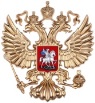 Межрегиональная общественная организация «Центр антикоррупционных экспертиз и содействия по вопросам противодействия коррупции»ОГРН: 1177700014557; ИНН: 9729141817; КПП: 772901001www.anti-corruption.expert Министру юстиции Российской ФедерацииА.В. КоноваловуНачальнику  Главного Управления  Минюста Российской Федерациипо городу МосквеР.Р. Юсупову16.08.2018г. Исх. №2Межрегиональная общественная организация «Центр антикоррупционных экспертиз и содействия по вопросам противодействия коррупции» (далее организация) является аккредитованных экспертом согласно распоряжения Министерства юстиции России от 14.11.2017г. № 1427-р «Об аккредитации Межрегиональной общественной организации «Центр антикоррупционных экспертиз и содействия по вопросам противодействия коррупции» в качестве юридического лица как  независимого эксперта, уполномоченного на проведение экспертизы на коррупциогенность».При обсуждении вопросов проведения антикоррупционных экспертиз и проведения различных семинаров со стороны органов юстиции просим Вас приглашать, уведомлять представителей нашей организации т.к. мы работаем в этой области на профессиональной основе. Организация активно проводит различные семинары и независимые экспертизы, актуальные для  развития права и государства. Предлагаем в октябре-ноябре 2018г. в Министерстве юстиции РФ провести общественный семинар для экспертов в целях методической подготовки экспертов по городу Москве и регионов РФ.    Просим дать мне письменный ответ на электронную почту: dondupay@mail.ruПредседатель Правления:		      Алексей Баирович ДондупайОфициальный сайт организации: www.anti-corruption.expert